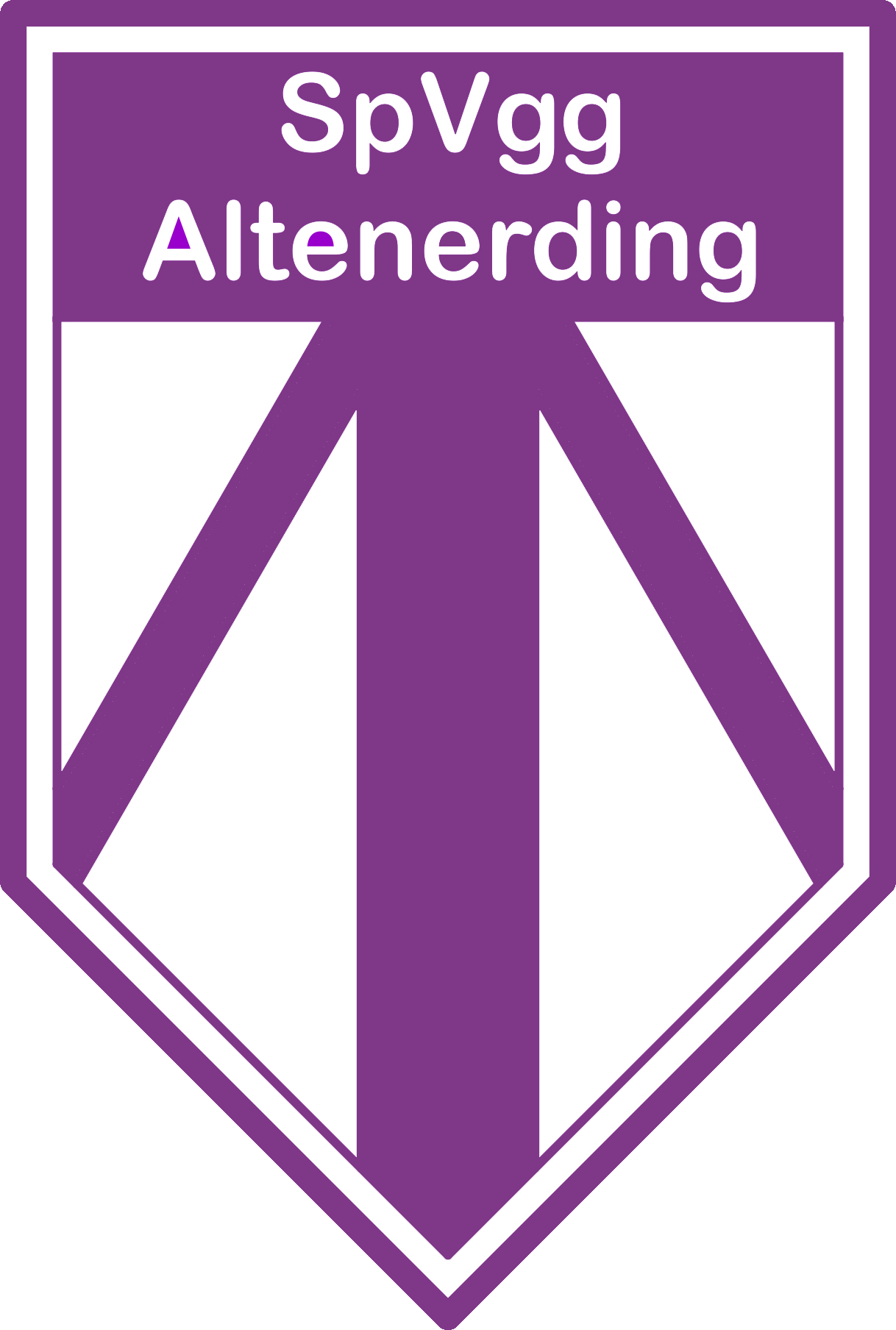 Zwischen dem VereinSpielvereinigung Altenerding e.V.Lange Feldstr. 42, 85435 Erding(im Folgenden „Verein“)vertreten durch den 1. Vorsitzenden Erich NeuederundFrau / Herrn Adresse:wird folgenderVertraggeschlossen:§ 1		VertragspartnerFrau / Herr wird ab als nebenberufliche/r Übungsleiter/in für den Verein tätig.Weisungsberechtigt und zuständig für die Tätigkeit des/r Übungsleiter/in ist von Seiten des Vereines der jeweils vertretungsberechtigte Vorstand oder eine von ihm beauftragte Person.§ 2		TätigkeitsbereichDer/die Übungsleiter/in ist insbesondere in folgenden Bereichen tätig:________________________________________________________________________________________________________________________________________________Der/die Übungsleiter/in verpflichtet sich, die nötige Sorgfaltspflicht und allgemeine Verkehrssicherungspflicht zu beachten. Schäden, Unfälle und sonstige bedeutsamen Vorkommnisse sind sofort der Vorstandschaft bzw. der vom Vorstand beauftragten Person zu melden.Im Falle einer Verhinderung informiert der/die Übungsleiterin umgehend den Vorstand oder die beauftragte Person. Der Einsatz einer Vertretungsperson muss vorher mit dem Vorstand oder der beauftragten Person abgesprochen werden.Bei persönlicher Abwesenheit z.B. aus berufsbedingten Gründen / Urlaubsabwesenheit muß rechtzeitig eine einvernehmliche Lösung getroffen werden.§ 3		ArbeitszeitDer/die Übungsleiter/in wird für den Verein in einem Umfang von durchschnittlich _________ Stunden wöchentlich / monatlich tätig. Eine Unterrichtseinheit entspricht 45 Minuten. Maßgeblich für den geleisteten Stundenumfang ist der monatlich / vierteljährlich vorgelegte Stundennachweis durch den/die Übungsleiter/in.Im gegenseitigen Einvernehmen kann eine Änderung des Stundenumfanges vorgenommen werden.§ 4		VergütungFrau / Herr erhält eine Vergütung pro geleisteter Unterrichtseinheit in Höhe von € ________ brutto für den Tätigkeitsbereich _________________________________von € ________ brutto für den Tätigkeitsbereich _________________________________von € ________ brutto für den Tätigkeitsbereich _________________________________Der Anteil von € 2.400,- pro Kalenderjahr ist nach § 3 Nr. 26 EStG bei nebenberuflicher Übungsleitertätigkeit steuer- und sozialversicherungsfrei. Die Erklärung über die Inanspruchnahme des Übungsleiter-Freibetrages ist Gegenstand dieses Vertrages.Vergütet werden nur die tatsächlich nachgewiesenen Übungsstunden. Diese Vergütung wird jeweils bei Vorlage des Stundennachweises monatlich / vierteljährlich abgerechnet und ausbezahlt.Der/die Übungsleiter/in erhält zusätzlich eine Reisekostenvergütung für die mit der Vereinsführung abgestimmten Fahrten entsprechend der Finanzordnung des Vereines / entsprechend beigefügter Zusatzvereinbarung / auf der Grundlage der jeweils geltenden steuerlichen Reisekostensätze.Weitere freiwillige Leistungen von Seiten des Vereines werden nicht vereinbart.Urlaubsanspruch und Lohnfortzahlung im Krankheitsfall richten sich nach den gesetzlichen Bestimmungen.§ 5		LaufzeitDieser Vertrag ist befristet. Er beginnt am ______________ und endet am ______________,ohne dass es einer Kündigung bedarf.alternativ:Dieser Vertrag läuft auf unbestimmte Zeit, er kann mit einer Frist von vier Wochen zum Ende eines Kalendermonats von jedem Vertragspartner gekündigt werden.(Nichzutreffendes bitte durchstreichen !!!)Die Kündigung aus wichtigem Grunde, insbesondere betriebsbedingt, bleibt hiervon unberührt.Die Kündigung hat schriftlich zu erfolgen, von Seiten des/r Übungsleiters/in gegenüber dem vertretungsberechtigten Vorstand des Vereines.§ 6		SchlussbestimmungenMündliche Abreden bestehen nicht. Änderungen und Ergänzungen bedürfen der Schriftform. Die Rechtsunwirksamkeit einer Bestimmung oder eines Teiles einer Bestimmung berührt die Rechtswirksamkeit der anderen Vertragsteile nicht. Die Vertragsparteien verpflichten sich, eine unwirksame Bestimmung durch eine wirksame Regelung zu ersetzen, die ihr im wirtschaftlichen Ergebnis am nächsten kommt.Gerichtsstand für die Vertragsparteien ist das für den Sitz des Vereines zuständige örtliche Gericht.Beide Vertragspartner erklären, eine schriftliche, jeweils gegengezeichnete Ausfertigung dieses Vertrages erhalten zu haben.________________________________					__________________________________Ort, Datum																						Übungsleiter/-in_______________________________						__________________________________1. Vorsitzender																				Abteilungsleiter/-inLizenzDer/die Übungsleiter/in ist im Besitz einer, vom Bayerischen Landes-Sportverband oder von einem seiner Sportfachverbände anerkannten gültigen Übungsleiterlizenz. 			Ja Der/die Übungsleiterin verpflichtet sich, dass die Lizenz während des Vertragszeitraumes uneingeschränkt erhalten bleibt bzw. rechtzeitig verlängert wird.			nein			Ich bin im Verein ________________________________ als Mitglied beim BLSV gemeldet.Inanspruchnahme der lohnsteuer- und sozialversicherungsfreien Aufwandsentschädigung (Übungsleiter-Freibetrag) für nebenberufliche Tätigkeit als Übungsleiter / Trainer (nach §3 Nr. 26 EStG)(Gesamtjahreshonorar höchstens € 2.400)Name:__________________________________________________________Anschrift:________________________________________________________Ich bestätige, dass der Übungsleiter-Freibetragvom Verein			 Spielvereinigung Altenerding e.V.für das Jahr 			  2018			in voller Höhe von € 2.400,00 in Anspruch genommen werden kann.	in Höhe von € ______________________ teilweise in Anspruch genommen werden kann.Sollte sich im Laufe des Jahres eine Änderung in diesen Punkten ergeben, informiere ich hierüber unverzüglich den Verein.Datum: ____________		Unterschrift: _____________________________		Diese Erklärung ist Gegenstand des Vertrages vom  ______________Bitte beachten:	Überschreitet das Gesamt-Jahreshonorar den Übungsleiter-Freibetrag empfehlen wir, zusätzlich den „Personalbogen Sozialversicherung“ zu verwenden.Fragebogen zur Beurteilung der Versicherungspflichtim Zusammenhang mit geringfügig entlohnten BeschäftigungenNEU: bitte ausfüllen!	Schulausbildung (z.B. Mittlere Reife)_____________________________________												Berufsausbildung (z.B. Lehre, Meister)____________________________________Status bei Beginn der BeschäftigungVollzeitbeschäftigter ( Hauptbeschäftigung)																		Teilzeitbeschäftigter über € 400,01 pro Monat																	Beamter/in/Soldat/in (Beamtenurkunde vorlegen)															Selbständig (Gewerbeanmeldung od. Steuerbescheid vorlegen)							Schüler/in (Schulbestätigung vorlegen)																					Student/in (Immatrikulationsbescheinigung vorlegen)													Schulentlassene/er/Studienbewerber/in																				Rentner/in / Pensionär/in (Rentenbescheid vorlegen)													Arbeitslosengeldbezieher/in																											Hausfrau / Hausmann																														Arbeitnehmer/in in der Elternzeit																								Ich bin als Übungsleiter / Trainer bei einem weiteren Verein tätig							Ja				Neinund zwarbeim Verein _______________________________________ Beginn: ____________ € _________mtl.Ich habe mehrere Nebenjobs																										Ja				Nein Arbeitgeber _______________________________________ Beginn: ____________ € _________mtl.Arbeitgeber _______________________________________ Beginn: ____________ € _________mtl.Arbeitgeber _______________________________________ Beginn: ____________ € _________mtl.Steuer- und sozialversicherungsfreie Aufwandsentschädigung nach § 3,26 EStG für das Jahr fürnebenberufliche Tätigkeit als Honorartrainer / Übungsleiter bis zur Höhe von insgesamt € 2400 pro Jahr		in Höhe von ______________EUR (2.400 oder Teilbetrag)kann von obigem Verein in Anspruch genommen werden.Der Arbeitnehmer einer geringfügig entlohnten Beschäftigung kann auf die Versicherungsfreiheit in der gesetzlichen Rentenversicherung durch schriftliche Erklärung gegenüber dem Arbeitgeber verzichten. (§ 5 Abs. 2 Satz 2 SGB VI) Die Beiträge müssen aus mindestens € 175,00 gezahlt werden.		Ja ich verzichte auf die Versicherungsfreiheit in RV und trage die zusätzlichen Beiträge.Beginn ab:__________________________		Nein, es bleibt bei der Versicherungsfreiheit.Ich versichere, dass die gemachten Angaben vollständig sind und den Tatsachen entsprechen. Ich verpflichte mich, Änderungen in den angegebenen Verhältnissen unverzüglich mitzuteilen.___________________________					___________________________________Ort, Datum 																Unterschrift Arbeitnehmer/in